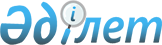 О Благодарности Премьер-Министра Республики КазахстанПостановление Правительства Республики Казахстан от 24 октября 2001 года N 1362.
      1. Установить, что мерой морального поощрения Премьер-Министром 
      граждан Республики Казахстан и иностранных граждан, является Благодарность 
      Премьер-Министра Республики Казахстан.
      2. Основаниями для объявления Благодарности Премьер-Министра 
      Республики Казахстан (в дальнейшем - Благодарность) являются:
      1) многолетняя и эффективная деятельность на благо народа Казахстана;
      2) образцовое выполнение должностных обязанностей, безупречная 
      государственная служба и другие достижения в работе;
      3) выполнение заданий особой важности и сложности, порученных 
      Премьер-Министром Республики Казахстан;
      4) большой вклад в развитие дружественных отношений с Казахстаном;
      5) содействие экономическому развитию Казахстана.
      3. Официальный текст Благодарности:
      1) составляется на государственном или русском языках;
      2) подписывается Премьер-Министром Республики Казахстан;
      3) вручается Премьер-Министром либо другими уполномоченными им 
      должностными лицами.
      4. Благодарность:
      1) заносится в трудовую книжку гражданина, личное дело (послужной 
      список) государственного служащего, документ, удостоверяющий личность 
      военнослужащего;
      2) регистрируется в соответствующем структурном подразделении Аппарата Правительства Республики Казахстан.
      Сноска. Пункт 4 с изменением, внесенным постановлением Правительства РК от 17.03.2023 № 236 (вводится в действие по истечении десяти календарных дней после дня его первого официального опубликования).


      5. Настоящее постановление вступает в силу со дня подписания.
      Премьер-Министр
        Республики Казахстан   
      (Специалисты: Склярова И.В.,
      Умбетова А.М.)     
					© 2012. РГП на ПХВ «Институт законодательства и правовой информации Республики Казахстан» Министерства юстиции Республики Казахстан
				